W związku z realizacją Projektu pn. „Wzmocnienie nadzoru sanitarno-epidemiologicznego Polski” nr POWR.07.01.00-00-0008/22 realizowanego w ramach Działania 7.1 Oś priorytetowa VII Wsparcie REACT-EU dla obszaru zdrowia Programu Operacyjnego Wiedza Edukacja Rozwój 2014-2020 współfinansowanego ze środków Europejskiego Funduszu SpołecznegoPowiatowa Stacja Sanitarno-Epidemiologiczna w Mińsku Mazowieckimogłasza nabór kandydatówna stanowisko pracy:SprzątaczkaWymiar etatu: 1/2Liczba stanowisk pracy: 1 - umowa o pracę  na czas określonyMiejsce wykonywania pracy: Plac Jana Kilińskiego 10, 05-300 Mińsk MazowieckiZakres wykonywanych zadań na stanowisku pracy:sprzątanie pomieszczeń Powiatowej Stacji Sanitarno-Epidemiologicznej,dbanie o porządek na terenie wokół budynku PSSE,pielęgnacja zieleni wokół budynku PSSE,utrzymanie w czystości aut służbowych,wykonywanie innych czynności zleconych przez przełożonych związanych z utrzymaniem ładu, czystości i porządku w pomieszczeniach PSSE.WARUNKI PRACY:1. warunki dotyczące charakteru pracy na stanowisku i sposobu wykonywania zadań:praca w budynku PSSE Mińsk Mazowiecki oraz na terenie wokół PSSE,WYMAGANIA ZWIĄZANE ZE STANOWISKIEM PRACY:1. wymagania niezbędne:wykształcenie: podstawowewymagany staż pracy: 1 rokbiegła znajomość języka ukraińskiego2. uprawnienia, umiejętności:dobra organizacja pracy własnej,umiejętność pracy pod presją czasu oraz w warunkach stresu,Dokumenty niezbędne:Curriculum Vitae.Oświadczenie o wyrażeniu zgody na przetwarzanie danych osobowych do celów rekrutacji zgodne z Rozporządzeniem Parlamentu Europejskiego i Rady (UE) 2016/679 z dnia 27 kwietnia 2016 r. w sprawie ochrony osób fizycznych w związku z przetwarzaniem danych osobowych i w sprawie swobodnego przepływu takich danych oraz uchylenia dyrektywy 95/46/WE (ogólne rozporządzenie 
o ochronie danych).Terminy i miejsce składania dokumentów:Dokumenty należy złożyć do: 19.09.2023 r. do godz. 10:00Decyduje data wpływu dokumentów do PSSE.Miejsce składania dokumentów: osobiście w sekretariacie PSSE w Mińsku Mazowieckim lub drogą elektroniczną sekretariat.psse.minskmazowiecki@sanepid.gov.plDodatkowe Informacje:W ofercie należy podać dane kontaktowe: adres do korespondencji, adres e-mail, numer telefonu.Osoby zakwalifikowane do kolejnego etapu postępowania rekrutacyjnego zostaną powiadomione 
e-mailem lub telefonicznie.Kontaktujemy się jedynie z wybranymi osobami. Oferty osób niezakwalifikowanych zostaną komisyjnie zniszczone.Dodatkowe informacje można uzyskać pod nr tel. 25 758 22 32.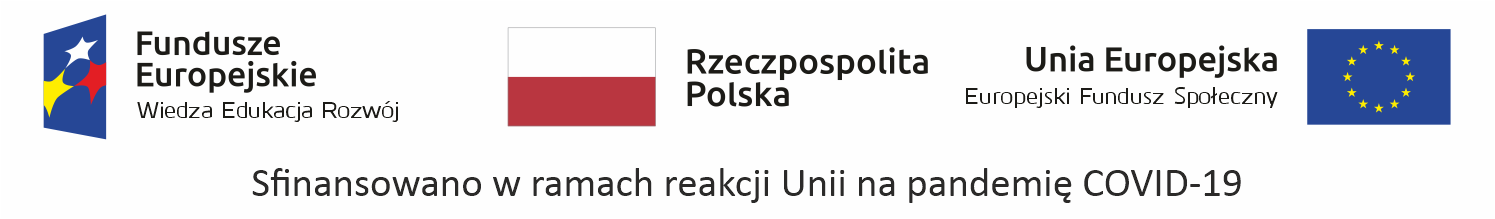 